云南省2022年下半年事业单位公开招聘分类考试云县考点新冠肺炎疫情防控承诺书本人：        ，身份证号：                      ，联系方式：           。现作出如下承诺：一、不属于处于隔离治疗期的确诊病例、疑似病例、无症状感染者,以及隔离期未满的密切接触者和密接的密接，或已治愈出院的确诊病例和已解除隔离医学观察的无症状感染者，尚在居家健康监测期内的人员。二、近7天内有无境外及国内中高风险区旅居史。（扫码自查） □有  □无 若有：请详细说明：                       。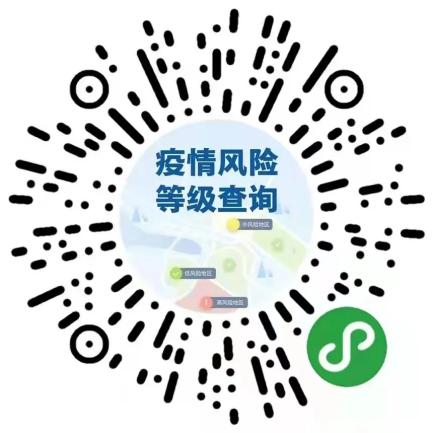 三、近3天内有无省外内蒙古呼和浩特、新疆乌鲁木齐、西藏拉萨、甘肃兰州、河南郑州、广东广州及省内红河泸西、昭通鲁甸等涉疫重点地区旅居史。  □有  □无四、若存在上述二、三内容情况，将主动告知考务人员并按要求提供相应集中隔离解除证明、居家健康监测证明、核酸检测阴性证明。六、本人所填报“云南健康码”信息真实有效，且所出示的“通信大数据行程卡”来自本人所有在用的手机卡。七、本人目前身体健康状况良好，无发热（体温≥37.3℃）、乏力、干咳、鼻塞、咽痛、流涕、肌痛、胸闷、呼吸困难、腹泻、结膜充血及嗅味觉减退等相关症状。八、上述内容我已详细阅读，无隐瞒或谎报旅居史、接触史、健康状况等疫情防控重点信息，并将严格遵守考试防疫要求，配合考务人员进行防疫检测、询问。若因瞒报、谎报或提供虚假信息，将承担一切法律后果。承诺人：2022年   月  日备注：此承诺书供所有考生及考务人员使用。